Anmeldeformular Grundriss der Projektwohnung „krudebude“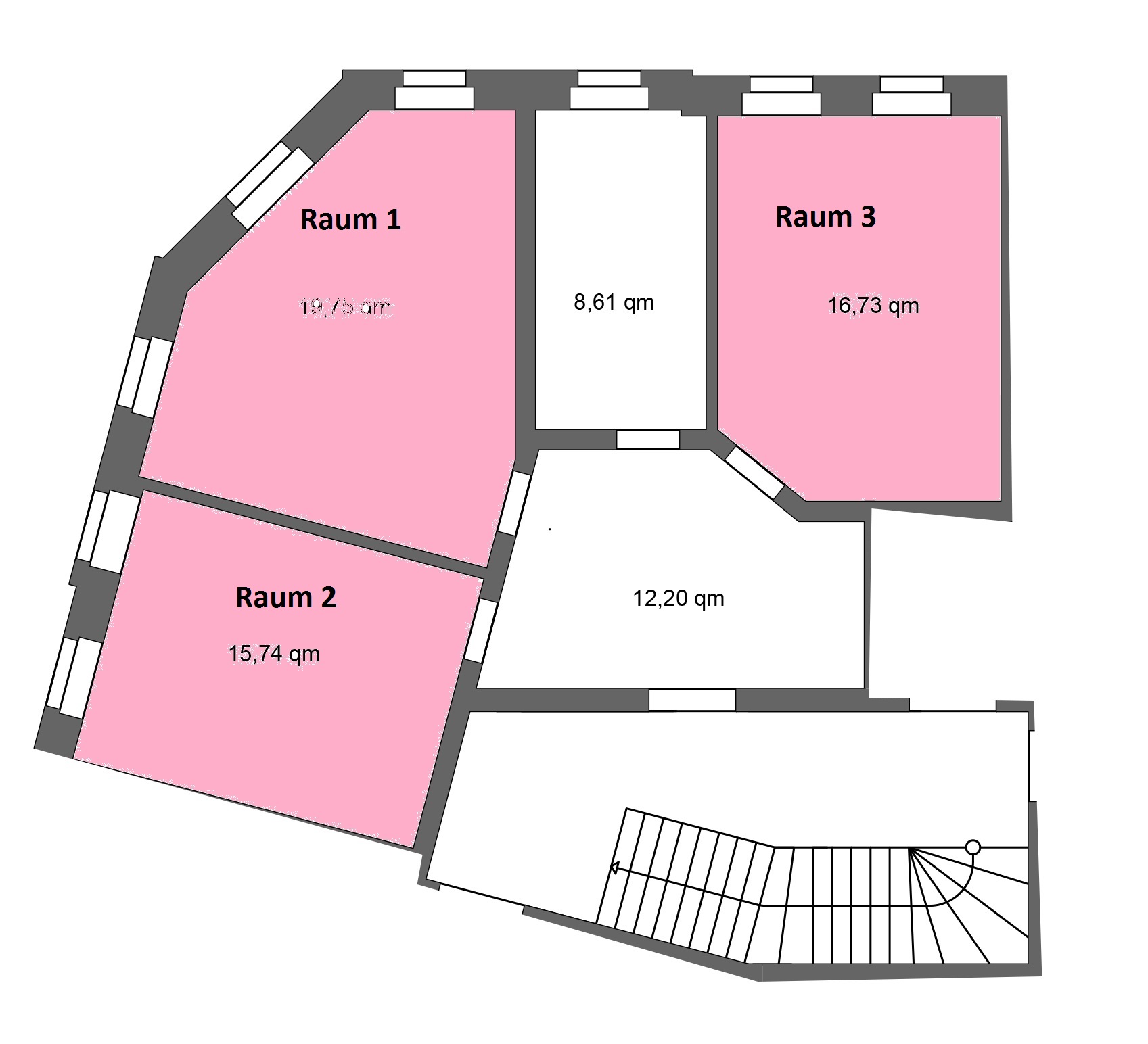 Vorname, NachnameWohnortE-MailadresseTelefon-/HandynummerHomepage (falls vorhanden)Deine Idee für den RaumMaterialien, die ich von der krudebude nutzen möchte:Mein bevorzugter Raum  ☐ Raum 1  ☐ Raum 2  ☐ Raum 3Ich habe von 3DRITTEL erfahren durch:offene Fragen